Sammanfattning av valideringsärende inför bedömningValidandens kontaktuppgifter:Validandens bakgrundTidigare studier:Tidigare yrkesverksamhet:Andra erfarenheter, t ex , praktik, föreningsliv, fritidsintressen (ange ev. certifikat, diplom eller liknande)Om bedömning av utländsk utbildning Universitets- och högskolerådet (UHR) bedömer utländska eftergymnasiala yrkesutbildningar mot svenska yrkeshögskoleexamina som beskrivs i den svenska Lagen om yrkeshögskolan (2009:128) och Förordning om yrkeshögskolan (2009:130). Det finns två examensnivåer inom yrkeshögskolan i Sverige:Yrkeshögskoleexamen – nivå 5 i Sveriges referensram för kvalifikationer SeQFKvalificerad yrkeshögskoleexamen – nivå 6. Observera att kvalificerad yrkeshögskoleexamen ingår i EQF- och SeQF-nivå 6 men inte i Bolognanivå 1.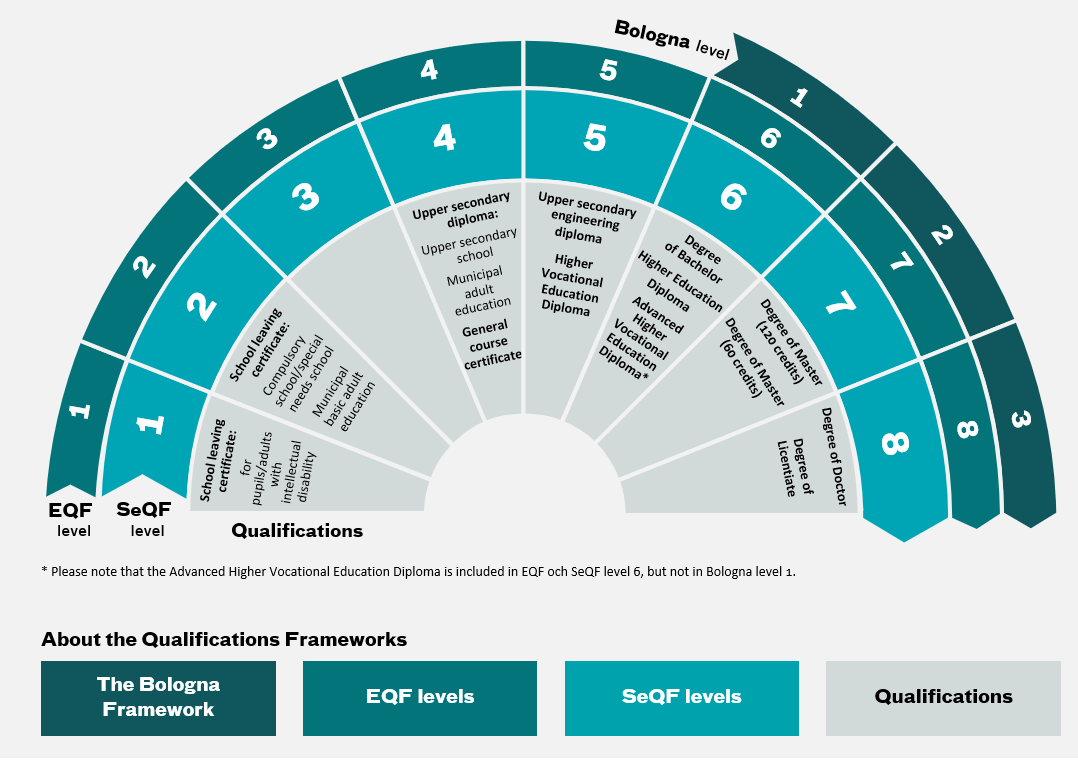 Länk till Universitets- och högskolerådet (UHR): https://www.uhr.se/bedomning-av-utlandsk-utbildning/enic-naric-sverige/referensramar-for-svenska-kvalifikationer/Länk till SeQF: https://www.seqf.se/sv/Sa-funkar-det/De-olika-nivaerna/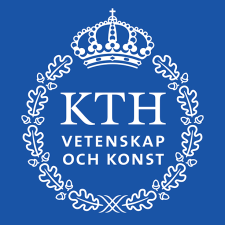 Ärendenummer i Ladok:Aktuell kurs/kurser för bedömning för tillgodoräknande:  Skola:Validandens pågående studier:Bedömare:Vägledare:Syfte och målNamnPersonnummerAdressLand: Nivå: Examen: Utbildningsanordnare: Examen utfärdad av: Utbildeningens längd: Inriktning: Land: Enligt arbetsintyg 1 har validanden arbetat…Enligt arbetsintyg 2 har validanden arbetat…Enligt arbetsintyg 3 har validanden arbetat…Enligt arbetsintyg 4 har validanden arbetat…1.2.3.